Подготовка к процедуреПодсоединить адаптер Элфор к сети.Подключить электродыСмочить прокладки водой, отжатьВставить электроды в прокладкиНа «+» нанести лекарство на «-» эуфиллинРасположить прокладки согласно схеме	A) Пояснично-крестцовый: «+»на поясницу, «-» в районе живота	Б) Поясница «+», «-»в область лопаток	B) Шея «+» на поясницу «-»Подготовка субстанции для процедурыВо флакон с карипаином ввести 10мл физ. раствораОткрыть колпачок и добавить пипеткой две капели димексидаВылить подготовленную субстанцию на «+» , положительный электродНа «-», отрицательный электрод, налить 10мл эуфиллина 2,4%ПроцедураСмоченные лекарственными препаратами прокладки расположить по схемеВключить прибор, удерживая кнопку вкл., одну секунду.У становить функцию электрофорезРегулятором напряжения довести уровень электрического тока до легкого пощипывания.Проводить процедуру 20мин.Для Процедуры приобрести в аптекеФиз. раствор 250мл.Димексид - 1 флакон. 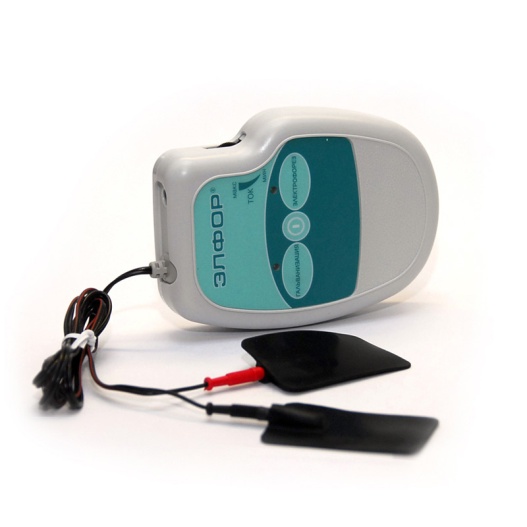 Эуффилин 2,4% -2 упаковки.Пипетка.Шприц 10мл.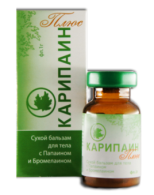 Грелка.